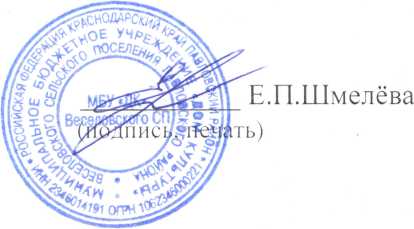 План мероприятий антинаркотической направленностиМБУ «ДК» Веселовского СП на март 2022 г.№Наименование мероприятияМесто проведения(поселение, улица, номер строения, учреждения)Дата, время проведенияКол-во уч-ковОтветственные (ведомство, Ф.И.О. ответственного, номер телефона)     1.«Больше знаешь – меньше риск» - урок здоровья к Международному дню борьбы с наркотиками.ст. Весёлая, ул. Ленина № 41 «г»МБУ «ДК» Веселовского СП01.03.22.12.3020МБУ «ДК»Веселовского СП;ПетрусенкоИринаНиколаевна4-31-45     2.«Сладкая ловушка» - тематический пост к Международному дню борьбы с наркоманией и наркобизнесом МБУ «ДК» Веселовского СПсайт учрежденияhttps://vesel-dk.pavkult.ru01.03.2209.00.100МБУ «ДК»Веселовского СП;ШмелёваЕлена Петровна4-31-45     3.Кинообзор в рамках программы:«Наркотики – знак беды» с рецензией  фильма краевого кинофондаМБУ «ДК» Веселовского СПсайт учрежденияhttps://vesel-dk.pavkult.ru10.03.22.09.00.100МБУ «ДК»Веселовского СП;ШмелёваЕлена Петровна4-31-45